CONCORSO PUBBLICO, PER SOLI ESAMI, PER LA COPERTURA DI N. 1 POSTO, A TEMPO PIENO E INDETERMINATO DI ISTRUTTORE AMMINISTRATIVO, CAT. GIURIDICA C, PRESSO IL SETTORE CULTURA, POLITICHE GIOVANILI, SCOLASTICHE E SPORTIVECriteri per l’assegnazione del punteggio per le prove di esameLa commissione prende atto che non si è dato luogo alla prova di preselezione in quanto il numero dei candidati ammessi è risultato inferiore a 60.La Commissione dispone che le prove consisteranno: 1^ prova - Somministrazione di n.3 domande con i seguenti criteri di valutazione Capacità di sintesi;Conoscenza della materia e della normativa di riferimento;Capacità di collegamento;Proprietà di linguaggio:Correttezza per quanto riguarda forma, lessico e sintassi.Alle tre domande oggetto della prima prova verrà attribuito il punteggio complessivo da un minimo di 0 punti ad un totale massimo di 30.Per superare la prova scritta ed essere ammessi alla prova orale è necessario un punteggio di almeno 21/302^ prova: Redazione di un atto amministrativo con i seguenti criteri di valutazione: Conoscenza della materia e della normativa di riferimento;Pertinenza dell’elaborato alla traccia; Presenza degli elementi essenziali;Capacità di collegamento;Proprietà di linguaggio:Correttezza per quanto riguarda forma, lessico e sintassi.La Commissione fa propri i criteri di massima da seguire nella valutazione delle prove e nell’assegnazione del punteggio secondo quanto indicato dal Regolamento sulle procedure concorsuali e selettive per un punteggio complessivo di punti 90 per ogni candidato da suddividersi nel modo seguente:Punti 30 per la prima prova scrittaPunti 30 per la seconda prova scrittaPunti 30 per la prova oraleLa Commissione dispone che le prime due prove abbiano la durata di un’ora e mezza ciascuna e che gli elaborati verranno scelti tra tre tracce predisposte dalla Commissione.Verranno valutati gli elaborati che presentino un contenuto anche minimo; diversamente, la Commissione indicherà la dicitura “NON CLASSIFICATO”.La Commissione dà atto inoltre che: saranno ammessi alla prova orale quei candidati che avranno conseguito almeno 21/30 in entrambe le due prove scritte.che durante le prove non è ammessa la consultazione di alcun testo, compresi i testi di legge non commentati, né è ammesso l’uso di telefoni cellulari né di altri strumenti elettronici, i candidati che utilizzeranno testi non ammessi, telefoni cellulari o strumenti elettronici verranno esclusi dal concorso.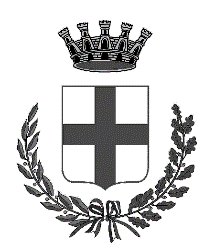 CITTÀ DI CAMPOSAMPIEROPROVINCIA DI PADOVA- Piazza Castello, n° 35 - 35012 Camposampiero -  049/9315211 - Fax 049/9315200Codice fiscale 80008970289 – Partita I.V.A. 00686700287e-mail: segreteria@comune.camposampiero.pd.itpec: comune.camposampiero.pd@pecveneto.it 